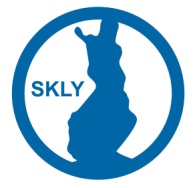 SKLY:n Ylilääkärikokous 01.09.2017 Paikka: Hotelli GloSponsori: Mundipharma   11.30-12.30	BuffetlounasOhjelma		12.30	Uuden hallituksen ja päivän teemojen esittely – Minna Purokivi, SKLYn varapuheenjohtajaAjankohtaista SOTEsta ja erikoislääkärikoulutuksesta12.40	Erikoislääkärikoulutuksen tilanne – Riitta Kaarteenaho, SKLYn puheenjohtaja, 15 min + 10 min13.00	Rekrytointi – Marjukka Myllärniemi, professori, HY 15 min+ 10 min13.25		Kuulumiset SOTEsta – Hanna Jaula, SKLYn sihteeri 15 min + 10 min 13.50		sponsorin puheenvuoro 14.05		Kahvitauko 14.30	Klinikoiden kuulumiset, pj. yl Lauri Lammi Puheenvuorot pyydetään Hyvinkää (Hanna Tapanainen), Kokkola (Hanna Rinne), Lahti (Lauri Lammi), Rovaniemi (Tuula Toljamo)16.00		Tulevia painopistealueita – keskustelua, pj. Riitta Kaarteenaho			Kouluttajakoulutus?			Kouluttajien näkökulmia erikoistuvien koulutuspäiviin?			Verkkolehti?17.30		Buffet-illallinenTilaisuus päättyy klo 19